МУНИЦИПАЛЬНОЕ БЮДЖЕТНОЕ  ОБЩЕОБРАЗОВАТЕЛЬНОЕ УЧРЕЖДЕНИЕCРЕДНЯЯ ОБЩЕОБРАЗОВАТЕЛЬНАЯ ШКОЛА №5 Г.АЛАГИРА РЕСПУБЛИКА СЕВЕРНАЯ ОСЕТИЯ – АЛАНИЯ, 363240 г.Алагир, ул. С. Калаева 9, тел. 8 -867- 31-3-44-05  e-mail: alshk5@mail.ru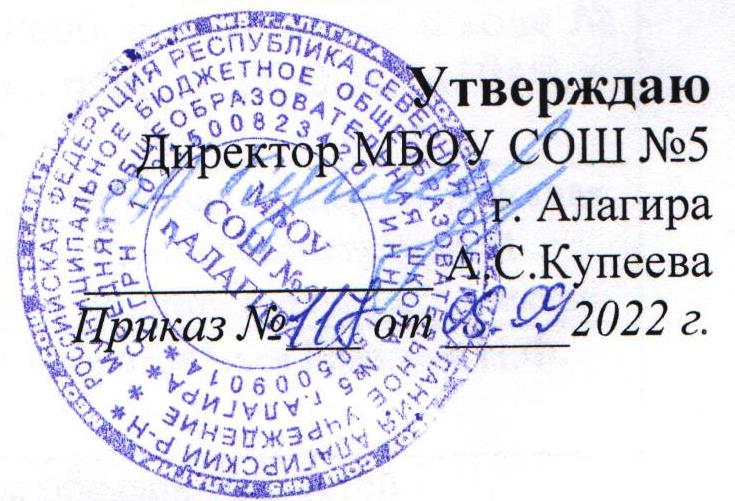 ДОПОЛНИТЕЛЬНАЯ ОБЩЕОБРАЗОВАТЕЛЬНАЯ ОБЩЕРАЗВИВАЮЩАЯ ПРОГРАММА СОЦИАЛЬНО- ПЕДАГОГИЧЕСКОЙ НАПРАВЛЕННОСТИ«ОСНОВЫ ПРОЕКТНОЙ ДЕЯТЕЛЬНОСТИ»5 -11 классУровень программы: ознакомительный__________(ознакомительный, базовый или углубленный)Срок реализации программы: 1 год (68 ч.)_______(общее количество часов)Возрастная категория: от 11 до 17 летВид программы: ___________модифицированная_______(типовая, модифицированная, авторская)Составитель :Айларова Ирина Станиславовнапедагог дополнительного образованияг. Алагир, 2022 г.ПАСПОРТ ПРОГРАММЫОГЛАВЛЕНИЕПояснительная записка Направленность программы Актуальность и новизна Педагогическая целесообразность Отличительные особенности (одним абзацем) Цель Задачи (образовательные, развивающие, воспитательные)Ожидаемые результаты (краткая форма) Форма аттестацииСрок реализации программы Адресат программы Формы организации занятий   Перечень нормативных документов Содержание программы Учебный план Содержание учебного плана Ожидаемые результаты Условия реализации программы Методическое обеспечение программы Материально – техническое обеспечение программы Кадровое обеспечение программы Список литературы (для педагога, для обучающихся и родителей, интернет источники)  Приложения Форма фиксации результатов Календарный учебный график ПОЯСНИТЕЛЬНАЯ ЗАПИСКА           Дополнительная общеобразовательная (общеразвивающая) программа «Основы проектной деятельности» (далее - Программа) имеет социально-педагогическую направленность. Программа направлена на овладение обучающимися практическими приемами подготовки проектных работ, методиками подготовки публичных выступлений, презентаций и других форм представления результатов деятельности. Программа сформирована с учетом психолого-педагогических особенностей развития детей 11–17 лет. При определении стратегических характеристик программы учтены существующий разброс в темпах и направлениях развития детей, индивидуальные различия в их познавательной деятельности, восприятии, внимании, памяти, мышлении, речи, моторике и т. д., связанные с возрастными, психологическими и физиологическими индивидуальными особенностями детей среднего  школьного возраста. Актуальность и  новизна Успех человека в современном мире во многом определяется его способностью организовать свою жизнь: определить цели, найти и привлечь необходимые ресурсы, наметить план действий, уметь проанализировать в какой степени удалось достичь поставленных целей. Вовлечение обучающихся в проектно-исследовательскую деятельность, способствующую формированию продуктивного мышления, развитию творческого мышления, необходимых для успешной социализации личности в будущем является одной из задач современного образования, эффективным методом организации образовательной деятельности. Проектная деятельность является средством освоения обучающимися окружающей действительности, помогает им установить истину, развить умение работать с научной информацией через игру. Особенно это актуально для обучающихся младшего возраста, поскольку именно на этом этапе ведущей является игровая деятельность, которая определяет развитие познавательных особенностей развивающейся личности. Результатом этой деятельности является формирование познавательных мотивов, исследовательских умений, субъективно новых для обучающихся научных знаний и способов деятельности. Актуальность предлагаемой Программы также обусловлена её методологической значимостью.Необходимые для организации проектно-исследовательской деятельности знания и умения в будущем станут основой для организации научно-исследовательской деятельности на уровне основного общего образования (ООО). Программа позволяет реализовать актуальные в настоящее время компетентностный, личностно-ориентированный, деятельностный подходы.Педагогическая целесообразность Программы заключается в том, что главная идея проектно-исследовательской деятельности - направленность на результат, который получается при решении личностно-значимой для обучающегося проблемы. Технология организации такого вида деятельности включает в себя совокупность исследовательских, поисковых и проблемных методов, направленных на самостоятельную реализацию обучающимися задуманного результата. Полезным в ходе реализации Программы окажется и опыт исследовательской деятельности, приобретенный в результате подготовки проектов. При организации работы обучающихся по методу проектов, исследований возможна не только индивидуальная самостоятельная работа, но и групповая. Это позволяет приобретать коммуникативные навыки и умения: работа в группе в разнообразных качествах (ролях), рассмотрение различных точек зрения на одну проблему, организация взаимодействия между участниками проекта. Учебные проекты, исследования, как правило, содержат в себе проблему, требующую решения, а значит, формулируют одну или несколько задач. Используя проектный, исследовательский метод обучения, дети постигают всю технологию решения задач – от постановки проблемы до представления результата. Метод проектов, исследований имеет богатые дидактические возможности как для внутри предметного, так и для межпредметного обучения. Выполняемые обучающимися проекты, исследования позволяют выявить интерес школьников к процессу деятельности и её результатам. Проектирование, исследование практически помогает обучающимся осознать роль знаний в жизни и обучении. Знания перестают быть целью, а становятся средством в образовании, помогая овладевать культурными образцами мышления, формировать свои мыслительные стратегии, что позволяет каждому самостоятельно осваивать накопления культуры. Проектная деятельность предусматривает поиск необходимой недостающей информации в энциклопедиях, справочниках, книгах, на электронных носителях, в Интернете, СМИ и т.д. Источником нужной информации могут быть взрослые: представители различных профессий, родители, увлеченные люди, а также другие дети.Отличительной особенностью программы является проектная деятельность, которая позволяет привлекать к работе разные категории участников образовательного процесса (обучающихся, родителей, педагогов, социальных партнеров), создает условия для работы с семьей, общения детей и взрослых, их самовыражения и самоутверждения.Цель и задачи программы Цель: создание условий для приобретения обучающимися 11-16 лет опыта самостоятельного социального действия в процессе включения их в проектную деятельность,  создать условия для организации проектной деятельности и реализации её результатов в культурной и социальной средеЗадачи программы: Образовательные:развивать познавательный интерес к научным знаниям, активизируя мыслительную деятельность обучающихся с целью расширения их кругозора;выявлять и развивать способности обучающихся, в том числе детей, проявивших выдающиеся способности, детей с ОВЗ и инвалидов; ознакомить обучающихся с теоретическими знаниями и специальной терминологией основ проектной деятельности;  развивать образное и пространственное мышление, память, воображение, внимание;  ознакомить с принципами и правилами организации проектной деятельности;Развивающие:формировать культуру общения и поведения в социуме;формировать основы экологической культуры; развивать коммуникативные компетентности в сотрудничестве (умение вести диалог, координировать свои действия в индивидуальной работе и с партнерами по группе, сопереживать, быть доброжелательными и чуткими, проявлять социальную адекватность в поведении).Воспитательныеформировать навыки организации рабочего пространства и рационального использования рабочего времени; формировать навыки презентации результатов собственной деятельности; формировать умения самостоятельно и совместно принимать решения, добиваться поставленной цели; развивать творческое, критическое мышление; развивать самостоятельность в работе и ответственность за результаты собственной деятельности;воспитывать целеустремленность, самостоятельность, инициативность, творческое отношения к делу.Ожидаемые результаты: Умение организовывать и планировать учебное сотрудничество и совместную деятельность с учителем и со сверстниками, определять общие цели, способы взаимодействия, планировать общие способы работы, извлекать информацию из различных источников; слушать партнёра, формулировать и аргументировать своё мнение, корректно отстаивать свою позицию и координировать её с позицией партнёров, в том числе в ситуации столкновения интересов.Формы аттестации Для отслеживания динамики освоения Программы осуществляется промежуточная и итоговая диагностика. Текущий контроль осуществляется в процессе проведения каждого учебного занятия и направлен на закрепление теоретического материала по изучаемой теме и на формирование практических умений портфолио работ обучающихся  выставки готовых изделий и моделей  результаты участия в конкурсах  научно-практические конференции  защита творческих работ  открытые занятия  праздники аналитические справки  итоговые отчёты Адресат программы Дополнительная общеобразовательная общеразвивающая программа «Основы проектно-исследовательской деятельности» предназначена для обучающихся в возрасте от 11 до 17 лет. Учитывая, что степень сформированности интересов и мотивации к данной области знаний, степень предварительной подготовки обучающихся разные (обучающийся, работая над проектом, исследованием проходит стадии определения проблемы, планирования, сбора информации, ее анализа и преобразования (синтеза), активной деятельности по созданию задуманного продукта, его презентации, разработки портфолио проекта), формируются разновозрастные группы до 10 человек. Уровень, объём и сроки реализации программыДополнительная общеразвивающая программа «Основы проектной деятельности» является ознакомительной, рассчитана на 1 (один) год обучения в количестве 68  часов.Форма и режим занятий Форма проведения учебных занятий – очная, групповая. Состав групп постоянный. Занятия по программе проводятся 2 раз в неделю по 40 минут. Занятия предполагают наличие здоровьесберегающих технологий: организационных моментов, динамических пауз, коротких перерывов, проветривание помещения, физкультминуток. Виды занятий: ролевые игры, деловые игры, мастер-классы, экскурсии, соревнования, конкурсы, выставки, творческие отчёты. Набор и работа в группах, осуществляется на принципе добровольности выбора ребенком сферы деятельности, удовлетворения его личных потребностей, интересов.Нормативно – правовое обеспечение программыФедеральный Закон «Об образовании в Российской Федерации» от 29.12.2012 № 273-Ф3;Концепция развития дополнительного образования детей. Конвенция о правах ребёнка;Национальная доктрина образования в РФ на период до 2025 г.;Распоряжение Правительства Российской Федерации от 24 апреля 2015 г. № 729-р, Москва;СанПиН 2.4.4.3172-14 «Санитарно-эпидемиологические требования к устройству, содержанию и организации режима работы образовательных организаций дополнительного образования детей» (утверждено постановлением Главного государственного санитарного врача РФ от 04.07.2014 № 41);Письмо Минобрнауки России от 11.12.2006 г. № 06-1844 «О примерных требованиях к программам дополнительного образования детей»;Приказ Министерства образования и науки Российской Федерации (Минобрнауки России) от 9 ноября 2018г. № 196 г. Москва «Об утверждении Порядка организации и осуществления образовательной деятельности по дополнительным общеобразовательным программам»;Письмо Минобрнауки России от 18.11.2015г. № 09-3242 «О направлении информации» (вместе «с Методическими рекомендациями по проектированию ДООП;Устав МБОУ СОШ №5 г. Алагира Алагирского района РСО-А.СОДЕРЖАНИЕ ПРОГРАММЫ Учебный (тематический) планСОДЕРЖАНИЕ УЧЕБНОГО (ТЕМАТИЧЕСКОГО) ПЛАНАЗнакомство с понятиями проект и учебное исследование, их составными частями Теория Знакомство с понятием «проект», развитие интереса к исследовательской деятельности через знакомство с работами обучающихся начальных классов. Что такое исследование и кто такие исследователи. Виды исследований. Роль исследований в жизни человека. Знакомство со структурой проектной и исследовательской (учебное исследование) работ. Основные отличия. Построение схемы «Структура проектной и исследовательской деятельности». Знакомство с понятием проблема. Понятия объект, предмет и гипотеза исследования. Наблюдение и эксперимент - способы познания окружающего мира. Опыты. развитие исследовательского и творческого мышления, развитие умения прогнозировать.Основные источники получения информации. Учебная литература - учебники, хрестоматии. Справочная литература - словари, справочники, энциклопедии. Электронные пособия. Ресурсы интернета. Учимся выделять главное и второстепенное. Правила оформления списка литературы и использованных электронных источников. Правила оформления проектно-исследовательской работы. Подготовка доклада к защите. Знакомство с Microsoft Power Point. Как правильно сделать презентацию. Правила защиты проектной работы. Секреты успешного выступления.Практика Сообщения обучающихся об учёных-исследователях. Коллективная игра-исследование. Упражнение в выявлении проблемы и формулировке собственной точки зрения, умении ставить вопросы для решения существующей проблемы. Игра «Посмотри на мир чужими глазами». Игра «Угадай, о чем спросили». Наблюдение за осенними изменениями в природе. Игры на внимание. Знакомство с понятием «источник информации» (экскурсия в библиотеку, беседа со взрослыми, ресурсы Интернета). Работа с энциклопедиями и словарями, журналами, газетами и т.д. Тренировка в выделении главного и второстепенного из собранного материала по теме «Результаты загрязнения окружающей среды». Оформление списка использованных печатных и электронных источников по выбранной теме. Разработка мини-проектов на выбранную тему. Подготовка устного доклада к защите. Работа в программе Microsoft Power Point. Презентация «Моя мама».Основы организации работы над индивидуальным проектом Цель работы над индивидуальным проектом. Требования к индивидуальному проекту. Требования к организации проектной деятельности. Права и ответственность сторон. Сроки выполнения проекта. Заключительный этап работы над проектом. Представление результатов.Основные понятия проектной и исследовательской деятельности Проект. Виды и типы проектов. Продукты проектной деятельности. Структура проекта и этапы работы над проектом. Критерии оценивания проекта.Подготовка к работе над проектом.Тема. Цель. Задачи проекта. Практическая работа № 1 «Формулировка темы, цели и задач проекта» Поиск, сбор и хранение информации. Способы хранения информации. Практическая работа № 2 «Обработка текстовой информации». Лист планирования и продвижения по заданию. Структура социального проектирования. Актуальные проблемы своей местности Теория: экология, демография, социальная незащищенность различных групп населения, благоустройство и инфраструктура.Практика: анализ материалов местных средств массовой информации.Методы сбора информации Теория: Правила составления анкеты, организация анкетирования. Наблюдения, социологические исследования, опросы. Правила проведения интервью. Встречи с компетентными специалистами, экспертами. Социологическое исследование Практика: Выдвижение предположения о том, что данная социальная проблема существует и необходимо немедленное решение, наблюдение за выбранным социальным объектом, сбор фото- и видео- материалов, изучение материалов о попытках решения данной проблемой местными органами власти, общественными организациями. Социологические опросы Практика: Составление анкеты для социального опроса, проведение социологических опросов разных групп населения. Интервью как средство получения информации Практика: Составление вопросов для интервьюируемого - компетентного лица, организация встречи и проведение интервью. Материалы средств массовой информации Практика: Сбор материалов местных средств массовой информации по выбранной проблеме. Изучение материалов газет «ЗАРЯ», «Северная Осетия», передач местных телекомпаний, интернет-ресурсов. Методы анализа информации Теория: Обработка и анализ фактических данных, полученных на этапе практических действий (обработка исследований, подготовка текстов аналитических статей, систематизация данных, оформление результатов в диаграммах, таблицах, схемах) Анализ информации Практика: Сведение воедино данных, полученных разными микрогруппами, формирование единого группового мнения и осознание вопроса, насколько твое мнение совпадает или не совпадает с мнением твоих одноклассников (круглый стол, диспут). Обработка, анализ и систематизация собранной информации.Программа действий по реализации социального проекта Теория Формирование конструктивной программы действий по реализации социального проекта, виды ресурсов осуществления социального проекта. Практика Планирование ожидаемого эффекта (полнота реализации цели, степень социальной значимости и др.), оценка правовой обоснованности деятельности по реализации проекта, поиск средств исполнения, доступных для школьников, определение наличия, необходимость ресурсов, существующих временных рамок, возможность использования ресурсов потенциальных партнеров, спонсоров и др. Определение основных направлений, форм, методов деятельности, сроков выполнения Бюджет продвижения проектаПрактика: Подготовка бюджета продвижения проекта. Группы поддержки проекта Практика: Поиск и привлечение групп поддержки - организаций и лиц, способных помочь в реализации проекта. План реализации социального проекта Практика: Оформление плана реализации социального проекта в виде таблицы. Защита реализации проекта Пропаганда проекта в станице Воронежской 5 часов Теория Правила проведения PR-акций по пропаганде проекта в своем микрорайоне, районе, станице, городе Практика Изготовление листовок, буклетов, обращений, плакатов Написание и организация публикаций в виде газетных статей в местных средствах массовой информации.ОЖИДАЕМЫЕ РЕЗУЛЬТАТЫЛичностные результаты:  формирование познавательной и информационной культуры;  формирование толерантности как нормы осознанного и доброжелательного отношения к другому человеку, его мнению, мировоззрению, культуре, языку, вере, гражданской позиции;  формирование нравственных чувств и нравственного поведения, осознанного и ответственного отношения к собственным поступкам;  формирование ответственного отношения к учению, готовности и способности к саморазвитию и самообразованию на основе мотивации к обучению и познанию;  овладение начальными навыками адаптации в динамично развивающемся и изменяющемся мире;  развитие самостоятельности и личной ответственности за свои поступки, в том числе в информационной деятельности;  развитие навыков сотрудничества со взрослыми и сверстниками в разных социальных ситуациях;  формирование установки к работе на результат.Метапредметные результаты:  овладение навыками самостоятельного приобретения новых знаний, организации учебной деятельности, поиска средств её осуществления;  умение планировать пути достижения целей на основе самостоятельного анализа условий и средств их достижения, выделять альтернативные способы достижения цели и выбирать наиболее эффективный способ, осуществлять познавательную рефлексию в отношении действий по решению учебных и познавательных задач;  формирование осознанной адекватной и критической оценки своей деятельности, умения самостоятельно оценивать свои действия и действия одноклассников, аргументировано обосновывать правильность или ошибочность результата и способа действия, реально оценивать свои возможности достижения цели определённой сложности;  умение организовывать и планировать учебное сотрудничество и совместную деятельность с учителем и со сверстниками, определять общие цели, способы взаимодействия, планировать общие способы работы;  умение извлекать информацию из различных источников;  умение работать в группе — эффективно сотрудничать и взаимодействовать на основе координации различных позиций при выработке общего решения в совместной деятельности; слушать партнёра, формулировать и аргументировать своё мнение, корректно отстаивать свою позицию и координировать её с позицией партнёров, в том числе в ситуации столкновения интересов; продуктивно разрешать конфликты на основе учёта интересов и позиций всех их участников, поиска и оценки альтернативных способов разрешения конфликтов;  формирование понимания причин успеха / неуспеха учебной деятельности и способности конструктивно действовать даже в ситуациях неуспеха; Предметные результаты  умение правильно формулировать цель и задачи;  понимание понятия объекта и субъекта в проектах;  овладение конкретными навыками выполнения технологии проекта;  получение опыта решения социальных проблем;  получение опыта организации творческой деятельности при осуществлении проекта.УСЛОВИЯ РЕАЛИЗАЦИИ ПРОГРАММЫПомещением для занятий по программе является кабинет проектной деятельности, оборудованный в ходе реализации федерального проекта по созданию и функционированию Центров образования цифрового и гуманитарного профилей «Точка роста».Методическое обеспечение реализации программыВ качестве ведущих методов обучения по Программе используются проблемные, игровые, исследовательские, эвристические методы; воспитания - убеждение, упражнение, стимулирование, мотивация. Использование различных методов обучения на занятиях позволяет максимально приблизить решение поставленных Программой задач и развить индивидуальные возможности обучающихся.Методы обучения: наглядный практический и проектный, также применяются объяснительноиллюстративный, репродуктивный, частично-поисковый, исследовательский проблемный, дискуссионный и игровой.Технологии обучения: технология группового обучения, технология коллективного взаимообучения, технология дифференцированного обучения, технология разноуровневого обучения, технология проектной деятельности, технология развивающего обучения, технология проблемного обучения.Формы организации учебного занятия: беседа, лекция, практическое занятие, презентация результатов решения кейсов.Дидактические материалы: мультимедийные презентации: подборка основных теоретических понятий и определений, с заданиями подкрепляющими теоретическую часть.Алгоритм учебного занятия: объяснение нового материала с использованием презентаций; закрепление материала через групповое и индивидуальное решение кейса; контроль выполненного и оценка педагогом и самооценка ученика.Перечень оборудования, инструментов, материалов, необходимых для реализации программы- Рабочее место обучающегося: ноутбук, мышь. −Рабочее место наставника: ноутбук, мышь, МФУ; презентационное оборудование с возможностью подключения к компьютеру — 1 комплект; флипчарт с комплектом листов/маркерная доска, соответствующий набор письменных принадлежностей — 1 шт.; фотоаппарат; штатив; микрофон со штативом; единая сеть Wi-Fi.Программное обеспечение: − офисное программное обеспечение (Microsoft Office); − программное обеспечение настольной издательской системы (Adobe InDesign); − программное обеспечение для монтажа (видеоредактор VideoPad, бесплатные приложения для смартфонов) − графический редактор. Кадровое обеспечение программы: реализация программы обеспечивается педагогическими кадрами, имеющими среднее профессиональное образование или высшее образование, а также прошедшие обучение соответствующее направленности дополнительной общеобразовательной программы.СПИСОК ЛИТЕРАТУРЫ Список литературы для педагогаАзаров А.Я., Болотина Т.В. Права человека: Пособие для учителя. М., 1995. Антонюк, Г.А. Социальное проектирование. Минск, 1998. Бестужев-Лада, И. В. Прогнозное обоснование социальных нововведений. М.: Наука, 1993. Бухарева Н.Ю. История и обществознание. 9-11 классы. Технологии гражданского образования: социальное проектирование, интерактивные игры/ Н.Ю.Бухарева. -Волгоград: Учитель, 2007. Иоффе А.Н., Методические материалы по гражданскому образованию. М.: Новый учебник, 2003. Клименко А.В. Проектная деятельность учащихся. ж. Преподавание истории и обществознания., 2002г., №9.Список литературы для учащихся:Крюкова Е.А. Введение в социально-педагогическое проектирование. – Волгоград, 1998. Луков, В. А. Социальное проектирование. М.: Флинта: Социум, 2003. Мачехина В.Н. Организация проектной деятельности старшеклассников. (Детское общественное движение и ученическое самоуправление)Список литературы для родителей:Сергеев И. С. Как организовать проектную деятельность учащихся: практическое пособие для работников общеобразовательных учреждений / И.С. Сергеев. – М.: АРКТИ, 2003. Социальное проектирование: рекомендации по оформлению, оценке эффективности и ресурсному обеспечению соц. проектов / [сост. О. Б. Коновалова, Ж. В. Рыжова]. – Н. Новгород: Педагогические технологии, 2004. – 95 с.: ил. –.Сысоева И. М. Школа социального становления / И.М. Сысоева // Вестник педагогических инноваций. – 2006.Организация исполнительмуниципальное бюджетное общеобразовательное учреждение средняя общеобразовательная школа № 5 г. Алагира  Алагирского района, РСО-АЛАНИЯ, г. Алагир, ул. С.Калаева, 9Название программыдополнительная общеобразовательная общеразвивающая программа социально- педагогической направленности «Основы проектной деятельности»Ф.И.О. разработчика программыпедагог дополнительного образования Айларова И.С.Область применениядополнительное образование детейНаправленность программысоциально- педагогическаяВид общеразвивающей программыдополнительная общеобразовательная общеразвивающая программаТип программымодифицированнаяВид деятельностисоциальное творчествоВозраст обучающихся (лет)11-17 летСрок реализации1 учебный годОбъем программы (академические часы)68 часовРежим занятий2 раза в неделю по 1 ак.часуФорма организации образовательной деятельностиГрупповые (до 15 уч.)Форма обученияОчная, а также, при необходимости, возможен переход на очно-заочную или дистанционнуюПредварительная подготовка учащихсяНе нужнаЦельсоздание условий для приобретения обучающимися 11-17 лет опыта самостоятельного социального действия в процессе включения их в проектную деятельность,  создать условия для организации проектной деятельности и реализации её результатов в культурной и социальной средеГод утверждения программы2022 год№ п/пНазвание разделов и темКоличество часовКоличество часовКоличество часовФормы контроля№ п/пНазвание разделов и темвсего теорияпрактикаФормы контроля1Знакомство с понятиями проект и учебное исследование, их составными частями 19118Фронтальные беседы в ходе игр1.1.Что такое проект? 111.2.Что такое исследование? Кто такие исследователи? 2111.3.Структура проектной и исследовательской (учебное исследование) работ. Основные отличия 111.4.Что такое проблема проектной работы? 21 11.5.Понятия объект, предмет и гипотеза исследования. Наблюдение и эксперимент - способы познания окружающего мира. 2111.6.Основные источники получения информации 2111.7.Учимся выделять главное и второстепенное 2111.8.Правила оформления списка литературы и использованных электронных источников 2111.9.Правила оформления проектно-исследовательской работы. Подготовка доклада к защите2111.10.Знакомство с Microsoft Power Point. Как правильно сделать презентацию 2111.11.Правила защиты проектно-исследовательской работы. Секреты успешного выступления112.Разработка и защита групповых проектных работ 17172.1.Проект «Красота природы осенью»22Защита работ2.2.Проект «День учителя»22Защита работ2.3.Проект «Праздники моей страны»22Защита работ2.4.Проект «Почему мы любим встречать Новый год». Новогодние подарки.22Защита работ2.5.Проект «Мой папа - защитник»22Защита работ2.6.Проект «Прекрасная дама - любимая мама»22Защита работ2.7.Проект «Акция «Память»22Защита работ2.8.Проект «У меня растут года...»22Защита работ2.9.Что мы узнали и чему научились Мини-конференция «Проекты в жизни школьника»11Выступление на конференции3.Основные понятия проектной деятельности113.1.Требования к индивидуальному проекту. Требования к организации проектной деятельности. Права и ответственность сторон. Сроки выполнения проекта. Заключительный этап работы над проектом. Представление результатов11тестирование4.Подготовка к работе над проектом 4134.1.Тема. Цель. Задачи проекта. Практическая работа № 1 «Формулировка темы, цели и задач проекта»11Анализ результатов практической работы4.2.Поиск, сбор и хранение информации. Способы хранения информации.114.3.Практическая работа № 2 «Обработка текстовой информации».11Анализ результатов практической работы4.4.Лист планирования и продвижения по заданию. Практическая работа № 3 «Методика А-3»11Анализ результатов практической работы5.Методика социального проектирования 3125.1.Структура социального проектирования. Лекция115.2.Актуальные проблемы своей местности. Анализ материалов местных средств массовой информации. Практикум11Оценка материалов анализа5.3.Анализ материалов местных средств массовой информации. Практикум11Оценка материалов анализа6.Объекты социального проектирования446.1.Социальные явления. Практикум «Определение цели и задач выбранного социального проекта»11Оценка разработанных материалов практикумов6.2.Практикум «Определение цели и задач выбранного социального проекта»11Оценка разработанных материалов практикумов6.3.Социальная среда. Практикум «Определение цели и задач выбранного социального проекта»11Оценка разработанных материалов практикумов6.4.Социальный ландшафт. Практикум «Определение цели и задач выбранного социального проекта»11Оценка разработанных материалов практикумов7.Сбор и анализ информации11397.1.Нормативно-правовые акты117.2.Методы сбора информации. Лекция11Анализ результатов практической работы7.3.Социологическое исследование. Практикум11Анализ результатов практической работы7.4.Социологические опросы. Составление анкеты для социального опроса11Анализ результатов практической работы7.5.Проведение социологических опросов разных групп населения.11Анализ результатов практической работы7.6.Интервью как средство получения информации. Составление вопросов для интервьюируемого - компетентного лица11Анализ результатов практической работы7.7.Организация встречи и проведение интервью.11Анализ результатов практической работы7.8.Материалы средств массовой информации. Сбор материалов местных средств массовой информации по выбранной проблеме11Анализ результатов практической работы7.9.Методы анализа информации. Лекция117.10.Сведение воедино данных, полученных разными микрогруппами. Работа в группах117.11.Анализ информации. Круглый стол118.Разработка собственного варианта решения проблемы778.1.Программа действий по реализации социального проекта11Анализ результатов практической работы8.2.Планирование ожидаемого эффекта11Анализ результатов практической работы8.3.Определение основных направлений, форм, методов деятельности, сроков выполнения1Анализ результатов практической работы8.4.Бюджет продвижения проекта11Анализ результатов практической работы8.5.Группы поддержки проекта11Анализ результатов практической работы8.6.План реализации социального проекта11Анализ результатов практической работы8.7.Защита реализации проекта119.Пропаганда проекта559.1.Правила проведения PR-акций по пропаганде проекта в своем микрорайоне, городе.119.2.Изготовление листовок, буклетов119.3.Изготовление обращений, плакатов119.4.Написание и организация публикаций в виде газетных статей в местных средствах массовой информации, на сайте школы119.5.Конференция «Я-гражданин России»11ИТОГО681751